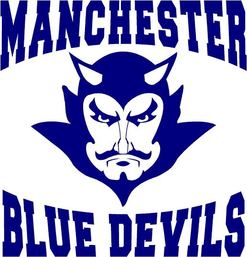 Course DescriptionFoundations of Algebra is a first year high school mathematics course for students who have completed mathematics in grades 6 –8 yet will need substantial support to bolster success in high school mathematics.  Foundations of Algebra will provide opportunities to revisit and expand the understanding of foundational algebra concepts. The course will emphasize both algebra and numeracy in a variety of contexts.  NotebooksStudents are expected to keep an interactive notebook (INB).  We will build it together during class time.  The INB will serve as a study guide for quizzes, tests, Benchmarks, and the end of year SLO Assessment.Classroom Expectations1.  Be prepared for class.2.  Follow directions quickly.3.  Raise hand for permission to leave seat.4.  Make smart choices.5. Respect others and their property.Modules of Study1.  Number Sense and Quantity2.  Arithmetic to Algebra3.  Proportional Reasoning4.  Equations and Inequalities5.  Quantitative Reasoning with Functions Grading Percentages50% Tests30% Classwork, Quizzes, Writing20% 9 Weeks ExamHomeworkHomework is assigned 3-4 times a week.  Homework may be checked for accuracy and/or completion. Door prizes may be awarded!Materials Needed1.  2 bound composition books2.  1 ½ inch binder3.  Notebook paper4.  Pencils5.  Graph paper6.  GlueParent/Teacher Communication1.  Tyler School Information System Parent Portal:  Parents and students may view grades and attendance via the Parent Portal.  Go to  www.mcssga.org.  In the center of the page on the right click “TYLER – Staff, Parents, Students”.  Use the login information that you received at registration.  If you need help accessing the Parent Portal, please contact the school secretary.  2.  REMIND Text Messaging:  If you would like to know about homework assignments, upcoming tests, deadlines, and  school events, please sign up to receive the REMIND messages.   You may choose to receive these messages via   text, email, or both.  Text the message @foundalg to the number 81010. If you would like to receive the REMIND messages via email, send a blank message to founalg@mail.remind.com.  Leave the subject line blank.3.  Blog:  I keep a class blog at http://debdixon.edublogs.org.  Class notes, copies of worksheets, recommended websites, video tutorials and other study materials may be found here.4.  Email:  debbie.dixon@mcssga.org, jessica.ely@mcssga.org 5.  Telephone:  The school phone number is (706) 846 - 8445.  6.  Parent/Teacher/Student Conference:  Parents/Guardians may call school secretary, Mrs. Henderson, to set up a conference. 